#SOS4LoveProjectWEEK 1 REPORTPre-First StudentsColegio Valle de Filadelfia – Aguascalientes, México. 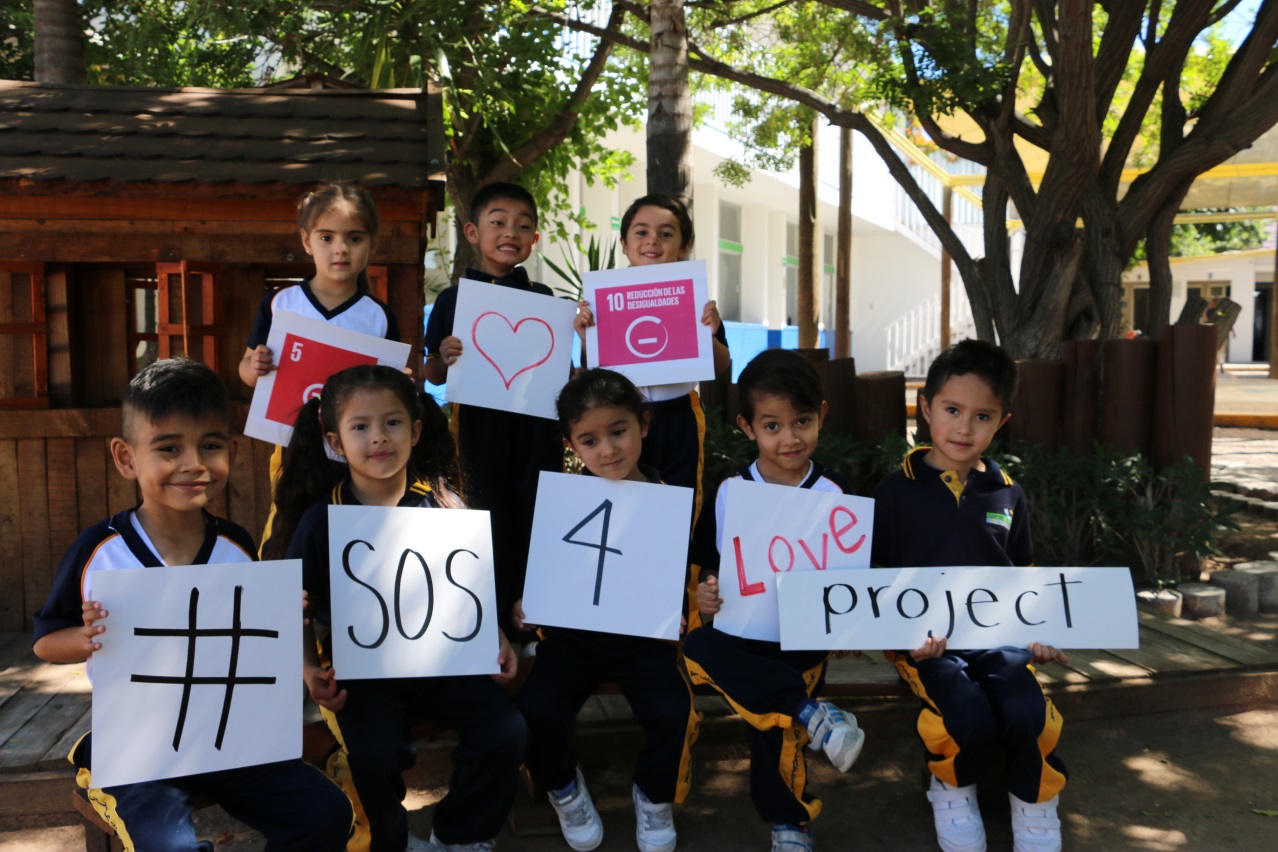 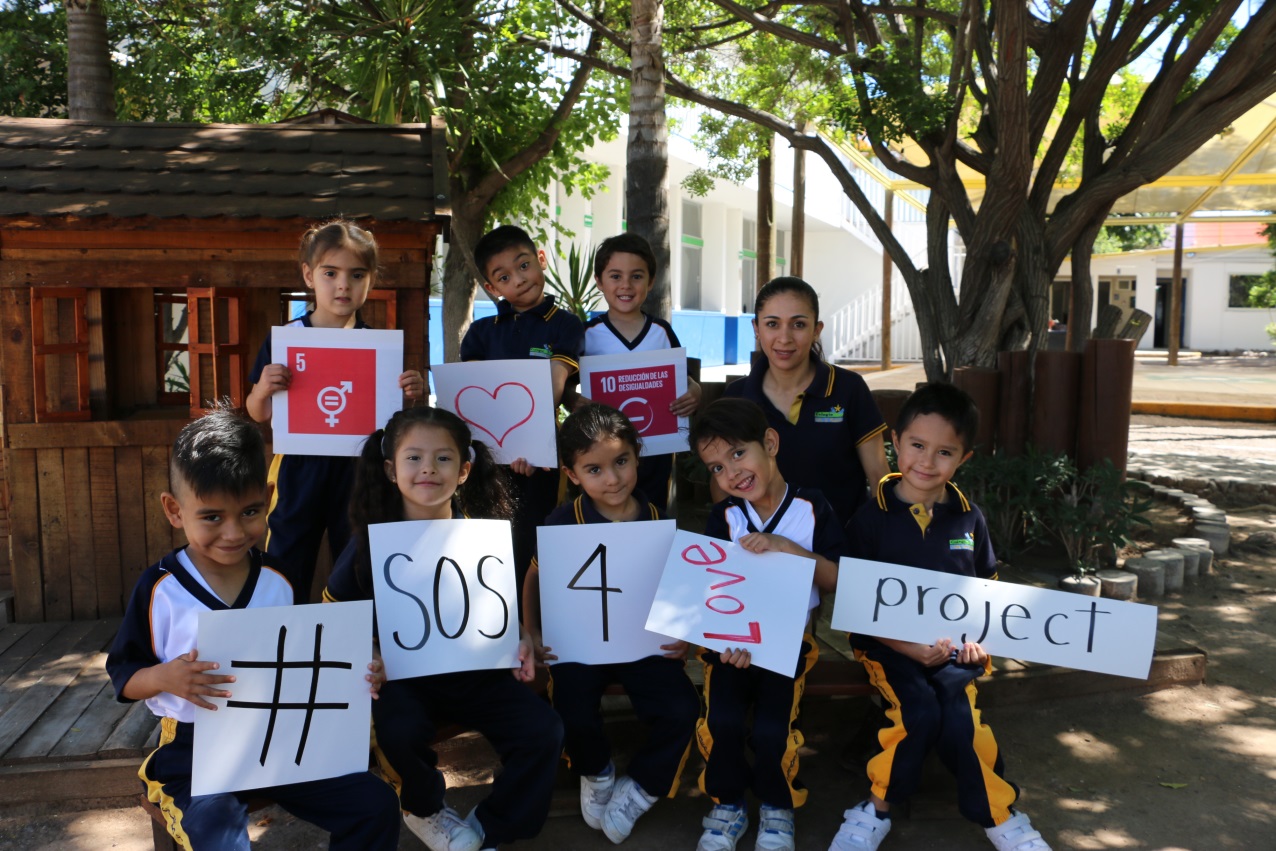 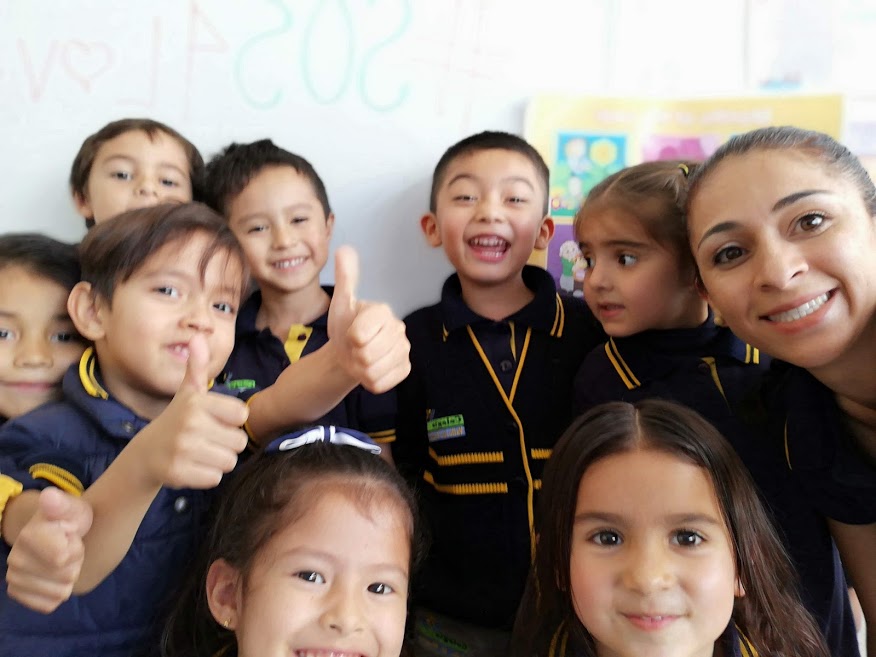 Teacher:  Luz A. González ESL Preschool Teacher since 2012, at Colegio Valle de FIladelfia.First SOS 4 LOve Proyect 2017: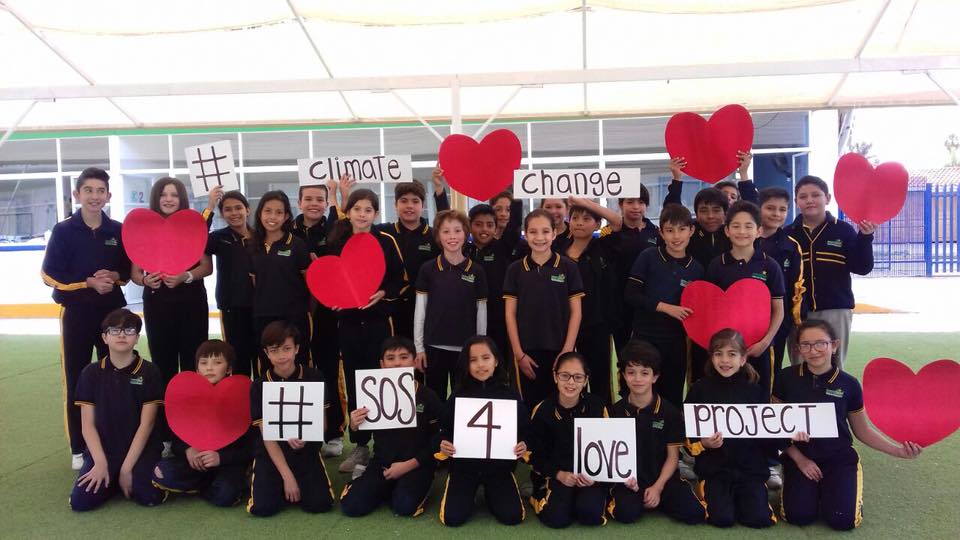 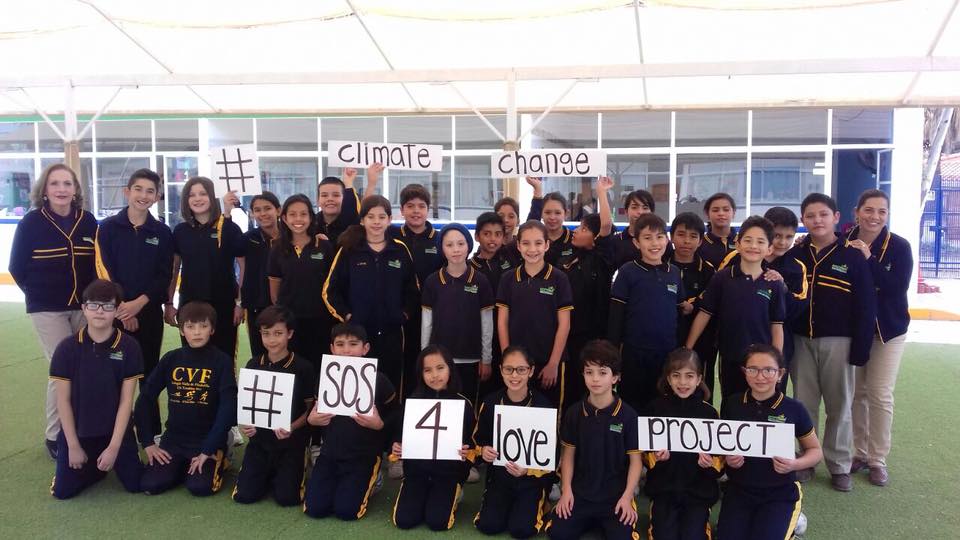 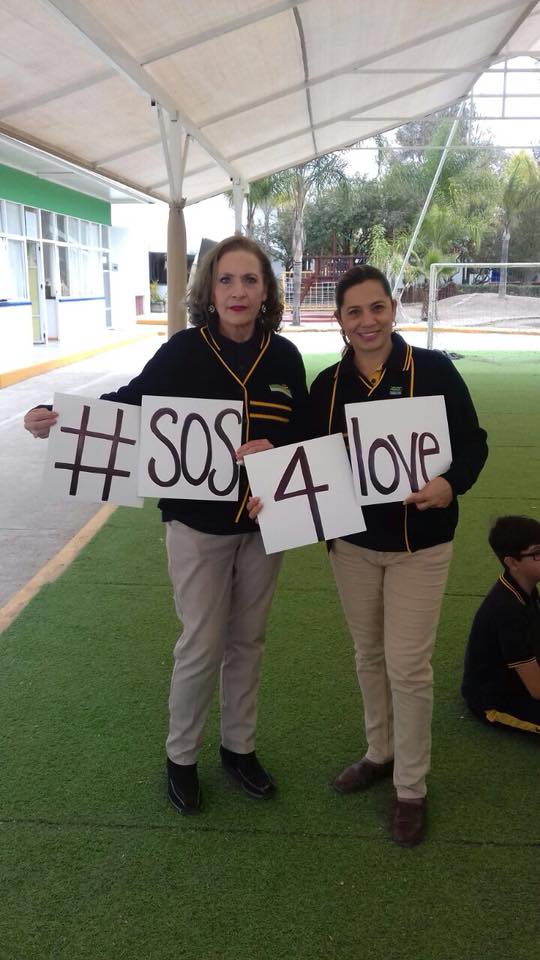 